OSNOVNA ŠKOLA IVANA PERKOVCA     Šenkovec, Zagrebačka 30    Š k o l s k a  k u h i n j a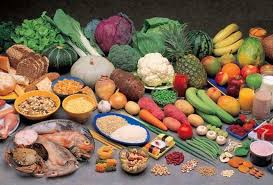 J E L O V N I K15.05.2023. – 19.05.2023.PONEDJELJAK:Polubijeli kruh, Linolada, mlijeko,  jabukaUTORAK:Tjestenina a la carbonara, punozrnati kruh, kiseli krastavciSRIJEDA:Domaći sir i vrhnje, kukuruzni kruh, rajčicaČETVRTAK:Rižoto s piletinom i povrćem, punozrnati kruh, sok od jabuke (100%)PETAK:Pizza, sladoled od čokolade D o b a r   t e k !